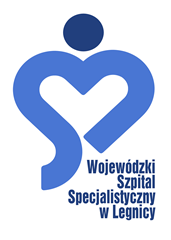 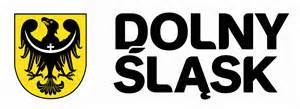 Wojewódzki Szpital Specjalistyczny  w LegnicySPECYFIKACJA  WARUNKÓW ZAMÓWIENIA W POSTĘPOWANIU O UDZIELENIE ZAMÓWIENIA PUBLICZNEGO  W TRYBIE PODSTAWOWYM Z MOŻLIWOŚCIĄ NEGOCJACJI NA USŁUGĘ PRZEGLĄDÓW TECHNICZNYCH URZĄDZEŃ MEDYCZNYCHznak sprawy WSzSL/FZ-70/22postępowanie przeprowadzane jest zgodnie z ustawą z dnia 11 września 2019 r., Prawo zamówień publicznych  (t.j. Dz.U. z 2021r. poz. 1129 ze zm.)                                                                                                           Zatwierdził:UWAGA!ZAMAWIAJĄCY W DNIU 06.09.2022R. UDZIELIŁ ODPOWIEDZI NA PYTANIA WYKONAWCY ORAZ ZMODYFIKOWAŁ TREŚC SWZ, W TYM WZÓR UMOWY ORAZ ZAŁĄCZNIK 2A. ZMIANY ZOSTAŁY OZNACZONE CZCIONKĄ KOLORU CZERWONEGO.Legnica, 26-08-2022r.Rozdział I. Nazwa i adres ZamawiającegoZamawiającym jest:Wojewódzki Szpital Specjalistyczny  w Legnicy59-220 Legnicaul. Iwaszkiewicza 5tel. 76/ 72-11-242Strona internetowa prowadzonego postępowania: https://platformazakupowa.pl/pn/szpital_legnicaAdres poczty elektronicznej: zam.publiczne@szpital.legnica.pl, NIP 691-22-04-853, Województwo: dolnośląskieRozdział II. Adres strony internetowej, na której udostępniane będą zmiany i wyjaśnienia treści specyfikacji warunków zamówienia oraz inne dokumenty związane z postępowaniem o udzielenie zamówieniaZmiany i wyjaśnienia treści SWZ oraz inne dokumenty zamówienia bezpośrednio związane z postępowaniem o udzielenie zamówienia będą udostępniane na stronie internetowej https://platformazakupowa.pl/pn/szpital_legnicaRozdział III. Tryb udzielenia zamówienia1. Postępowanie o udzielenie zamówienia publicznego prowadzone jest w trybie podstawowym, na podstawie  art. 275 pkt 2 ustawy z dnia 11-09-2019 r. Prawo zamówień publicznych  (t.j. Dz.U. z 2021 r., poz. 1129 ze zm. ) oraz aktów wykonawczych wydanych na jej podstawie.2. Użyte w niniejszej Specyfikacji Warunków Zamówienia (oraz w załącznikach) terminy mają następujące znaczenie:a) „uPzp” – ustawa z dnia 11-09-2019 r. Prawo zamówień publicznych  (t.j. Dz.U. z 2021 r.,   poz. 1129 ze zm.) b) „SWZ” – niniejsza Specyfikacja Warunków Zamówienia,c) „zamówienie” – zamówienie publiczne, którego przedmiot został opisany w Rozdziale V niniejszej SWZ,d) „postępowanie” – postępowanie o udzielenie zamówienia publicznego, którego dotyczy niniejsza SWZ,e) „Zamawiający” – Wojewódzki Szpital Specjalistyczny w Legnicy.3. Wykonawca powinien dokładnie zapoznać się z niniejszą SWZ i złożyć ofertę zgodnie z jej postanowieniami.4. Ilekroć w treści niniejszej SWZ wskazano akty prawne należy przyjąć, że zostały one przywołane w brzmieniu aktualnym na dzień wszczęcia przedmiotowego postępowania.Rozdział IV. Informacja czy Zamawiający przewiduje wybór najkorzystniejszej oferty z możliwością  prowadzenia negocjacjiZamawiający:1) przewiduje możliwość prowadzenia negocjacji z Wykonawcami w celu ulepszenia treści ofert, które podlegają ocenie w ramach kryteriów oceny ofert.2) nie przewiduje możliwości ograniczenia liczby Wykonawców, których zaprosi do negocjacji.Rozdział V. Opis przedmiotu zamówieniaNazwy i kody według Wspólnego Słownika Zamówień CPV: 50421000-2 – Usługi w zakresie napraw i konserwacji sprzętu medycznego1. Przedmiotem zamówienia są usługi wykonania przeglądów technicznych sprzętu medycznego stanowiącego własność Zamawiającego, o którym mowa w Załączniku 2A do SWZ (formularzu asortymentowo-cenowym) - zgodnie z przepisami ustawy o wyrobach medycznych.Przez przeglądy techniczne rozumie się wykonywanie czynności, których zakres określają zalecenia producenta urządzeń określone w Dokumentacji Techniczno-Ruchowej, polegające w szczególności na: sprawdzeniu poprawności działania urządzenia, przeprowadzeniu koniecznych kalibracji, konserwacji prewencyjnych oraz wymianie części zużywalnych. 2. Warunki dotyczące wykonywania zamówienia określone zostały również w projekcie umowy w Rozdziale VII SWZ.3. Opis przedmiotu zamówienia należy odczytywać wraz z ewentualnymi zmianami treści niniejszej SWZ, będącymi np. wynikiem udzielonych odpowiedzi na zapytania Wykonawców.4. Zamawiający nie dopuszcza składania ofert częściowych, ze względu na jednorodny charakter usługi i urządzeń nią objętych, co nie wpływa na ograniczenie udziału Wykonawców w postępowaniu.Rozdział VI. Termin wykonania zamówieniaZamówienie w ramach umowy należy realizować zgodnie z harmonogramem określonym w kolumnie „C” Załącznika 2A do SWZ, w zakresie poszczególnych pozycji – jeden lub dwa przeglądy.  Harmonogram szczegółowy (określający konkretny dzień wykonania przeglądu) zostanie ustalony z Wykonawcą, którego oferta zostanie wybrana jako najkorzystniejsza.Rozdział VII. Projektowane postanowienia umowy w sprawie zamówienia publicznego, które zostaną wprowadzone do treści tej umowyUMOWA Nr …......./FZ/22zawarta w dniu ………….. r. w Legnicy pomiędzy: Wojewódzkim Szpitalem Specjalistycznym w Legnicy Samodzielnym Publicznym Zakładem Opieki Zdrowotnej z siedzibą w Legnicy, przy ul. J. Iwaszkiewicza 5 wpisanym do rejestru stowarzyszeń, innych organizacji społecznych i zawodowych, fundacji oraz samodzielnych publicznych zakładów opieki zdrowotnej Krajowego Rejestru Sądowego pod numerem 0000163872, którego akta rejestrowe przechowywane są przez Sąd Rejonowy dla Wrocławia-Fabrycznej IX Wydział Gospodarczy oraz wpisanym do rejestru podmiotów wykonujących działalność leczniczą prowadzonego przez Wojewodę Dolnośląskiego pod nr 000000001953; NIP 691-22-04-853; Regon 390999441 reprezentowanym przez:…………………….. – ……………….przy kontrasygnacie…...............................-........................zwanym w dalszej części umowy Zamawiającyma Wykonawcą z siedzibą w    ……...NIP….…...Regonreprezentowanym przez:…............................................................................zwanym w dalszej części umowy WykonawcąNiniejsza umowa jest następstwem wyboru przez Zamawiającego oferty Wykonawcy w trybie podstawowym z możliwością negocjacji na podstawie ustawy Prawo zamówień publicznych (t. j. Dz.U. 2021 poz.1129 ze zm.).  nr sprawy WSzSL/FZ-70/22§1 1. Przedmiotem umowy jest wykonanie przeglądów technicznych i konserwacji sprzętu medycznego, o którym mowa w Załączniku nr 1 do niniejszej umowy2. Przez przeglądy techniczne i konserwację rozumie się wykonywanie czynności, których zakres określają zalecenia producentów poszczególnych aparatów określone w Dokumentacji Techniczno-Ruchowej (dalej: DTR) polegające w szczególności na: sprawdzeniu poprawności działania urządzenia, przeprowadzeniu koniecznych kalibracji, konserwacji prewencyjnych oraz wymianie części zużywalnych - jeżeli wynika to ze wskazań określonych w DTR.3. Zakres wykonania usługi obejmuje również:1) przeprowadzenie przez Wykonawcę testu bezpieczeństwa elektrycznego zgodnie z normą EN-62353 oraz  przekazanie dokumentu potwierdzającego jego wykonanie,2) dokonanie wpisu do paszportu technicznego odpowiedniego sprzętu wraz ze wskazaniem terminu następnego przeglądu,3) aktualizację oprogramowania, o ile urządzenie posiada oprogramowanie i jeśli jest dostępna nowa wersja softu, 4. Wykonane w ramach usługi czynności oraz stan techniczny urządzeń opisane zostaną przez Wykonawcę w sporządzonych przez niego raportach serwisowych, potwierdzonych przez Kierownika Sekcji Aparatury Medycznej Zamawiającego. 5. Za wykonanie przeglądu uważa się: 1) wykonanie czynności przeglądu, konserwacji,2) przekazanie Zamawiającemu podpisanego przez przedstawicieli stron  raportu serwisowego,3) przekazanie Zamawiającemu dokumentu potwierdzającego wykonanie testu bezpieczeństwa elektrycznego,4) przekazanie Zamawiającemu wykazu wykonanych prac w czasie przeglądu i konserwacji5) dokonanie wpisu do paszportu technicznego urządzenia.6. Przy wykonaniu umowy Wykonawca zobowiązany jest używać części zamiennych oryginalnych (nie dopuszcza się zamienników) oraz zestawów naprawczych – zgodnie z DTR. W raportach, o których mowa w ust. 4, Wykonawca potwierdza użycie wyłącznie oryginalnych części zamiennych.7. Przekazanie dokumentów i dokonanie wpisu, o których mowa w ust. 5 pkt 2-5 stanowić będą podstawę do wystawienia faktury VAT.8. Przed przystąpieniem do wykonania czynności, o których mowa w ust. 1 Wykonawca, przedstawi Zamawiającemu listę urządzeń kontrolno-pomiarowych wraz z ważnymi certyfikatami legalizacji.9. Wykonywanie usług odbywać się będzie w miesiącach wskazanych w Załączniku nr 1 do umowy  w konkretnym terminie/terminach ustalonym/ustalonymi pomiędzy Wykonawcą a Zamawiającym w korespondencji elektronicznej. Celem ustalenia terminu strony będą posługiwały się następującymi adresami:miroslaw.zajac@szpital.legnica.pl – Zamawiający……………...@................... - WykonawcaZamawiający wskaże Wykonawcy termin wykonania przeglądu, a Wykonawca zobligowany będzie zaakceptować ten termin lub zaproponować inny, przy czym nowo proponowany przez Wykonawcę termin nie może wyznaczony w miesiącu innym niż określony w Załączniku Nr 1 do umowy. Brak odpowiedzi na korespondencję w terminie 2 dni roboczych, przez którąkolwiek ze Stron traktowany będzie jako akceptacja proponowanego terminu.§21. W przypadku, stwierdzenia przez Wykonawcę (w trakcie wykonywania usługi) konieczności przeprowadzenia naprawy urządzenia, zobligowany jest on do przerwania dalszych czynności przeglądowo – konserwacyjnych i niezwłocznego poinformowania Zamawiającego o tym fakcie. Wykonawca nie może wykonać naprawy bez wiedzy i uzgodnienia z Zamawiającym pod rygorem odmowy zapłaty za wykonane czynności. Zamawiający może zlecić wykonanie koniecznych napraw podmiotowi trzeciemu – w takim przypadku Wykonawca zobligowany jest do przystąpienia do dalszych czynności przeglądowo – konserwacyjnych nie później niż w ciągu 5 dni od momentu uzyskania informacji o dokonanej naprawie i wykonać usługę umowną w ciągu kolejnych 5 dni roboczych.2. Wykonawca udziela ………………….. miesięcznej gwarancji na wymienione materiały oraz wykonane prace.§31. Strony ustalają, że  wynagrodzenie Wykonawcy należne z tytułu realizacji umowy wyniesie netto ………………. zł, powiększone o należny podatek VAT ….%. tj. łącznie brutto: ………………………. zł 2. Zapłata za każdorazowo wykonaną usługę będzie realizowana wg cen jednostkowych netto określonych w Załączniku nr …. do umowy, powiększonych o należny podatek VAT, przelewem bankowym na konto Wykonawcy w terminie 60 dni liczonym od wykonania usługi i otrzymania przez Zamawiającego prawidłowo wystawionej faktury VAT.3. Wynagrodzenie, o którym mowa w ust. 1 obejmuje również koszty m. in. wszystkich niezbędnych zestawów naprawczych, dojazdów, materiałów eksploatacyjnych, delegacji serwisanta,  przesyłek, etc.4. Jeżeli Wykonawca nie wykona całości przedmiotu zamówienia z powodu zaniechania przez Zamawiającego dokonania naprawy, o której mowa w §2 ust. 1, Wykonawcy przysługuje wynagrodzenie w wysokości faktycznie poniesionych kosztów, jednak nie wyższych niż 50 % ceny jednostkowej wykonania usługi w zakresie danego urządzenia, określonej w Załączniku Nr ….do umowy5. Wykonawca ma prawo przesłać Zamawiającemu ustrukturyzowaną fakturę elektroniczną za pośrednictwem Platformy Elektronicznego Fakturowania  https://www.brokerinfinite.efaktura.gov.pl/ Skrzynka: Wojewódzki Szpital Specjalistyczny w Legnicy, adres: Jarosława Iwaszkiewicza 5, 59-220 Legnica, dane identyfikacyjne skrzynki – nr PEPPOL 6912204853; skrócona nazwa skrzynki: WSzS w Legnicy.§41. Zamawiającemu przysługują kary umowne w wysokości:a) 50 zł  za każdy dzień zwłoki w wykonaniu usługi w stosunku do któregokolwiek z terminów ustalonych w sposób, o którym mowa w §1 ust. 9 i/lub §2 ust. 1, b) 10% wynagrodzenia określonego w §3 ust. 1 w przypadku odstąpienia od umowy przez Zamawiającego bądź Wykonawcę z przyczyn dotyczących Wykonawcy.2. Kary, o których mowa w ustępie poprzedzającym mogą być nakładane niezależnie od siebie, tj. w przypadku wystąpienia którejkolwiek z przesłanek uprawniających Zamawiającego do jej naliczenia, a kary określone w ust. 1 pkt a również wielokrotnie, tj. za każdorazowe naruszenie.3. Łączna wysokość nałożonych na Wykonawcę kar umownych nie może przekroczyć 20% wartości netto  wynagrodzenia Wykonawcy.§5Niezależnie od kar umownych, o których mowa w §4 Zamawiający może dochodzić odszkodowania na zasadach ogólnych Kodeksu cywilnego.§61.Poza przypadkami prawem opisanymi Zamawiający może odstąpić od umowy w całości lub części, w razie:1) nie ustalenia lub ustalenia terminu wykonania/wykonywania usługi/usług wykraczającego poza termin wskazany w Załączniku nr 1 do umowy  z przyczyn nie leżących po stronie Zamawiającego;2) braku podjęcia wykonania usługi w uzgodnionym przez Strony terminie lub przerwania wykonania/wykonywania usługi bez uzasadnionych przyczyn na okres dłuższy niż 4 dni robocze. 2. Zamawiający uprawniony będzie do odstąpienia od umowy z przyczyn w skazanych w ust. 1 w terminie 45 dni od daty powzięcia przez Zamawiającego informacji o okolicznościach stanowiących podstawę do odstąpienia z uwzględnieniem  postanowień ust. 3 oraz 4.3. Odstąpienie wywołuje skutki prawne z chwilą doręczenia drugiej stronie oświadczenia  o odstąpieniu i będzie wywierało skutek na przyszłość, chyba że Zamawiający postanowi inaczej, przy zachowaniu przez Zamawiającego wszystkich uprawnień nabytych do dnia odstąpienia, w szczególności w zakresie uprawnień z gwarancji jakości, rękojmi oraz prawa do naliczenia kar umownych.4. Odstąpienie od umowy powinno nastąpić w formie pisemnej z podaniem przyczyny odstąpienia.5. Odstąpienie winno być poprzedzone pisemnym wezwaniem do należytego w tym terminowego wykonania umowy i wyznaczeniem terminu dodatkowego.§7W związku z art. 3 ust. 1 pkt 32) ustawy o odpadach (t.j. DZ.U. 2022 poz. 1250), wytwórcą odpadów,  powstałych w związku z wykonywaniem niniejszej umowy, sklasyfikowanych jako odpady medyczne zakaźne oraz odpady medyczne niebezpieczne inne niż zakaźne, jest Zamawiający, który zagospodaruje je zgodnie z obowiązującymi przepisami prawa. Powyższe nie dotyczy w szczególności odpadów sprzętu i podzespołów elektronicznych czy mechanicznych.§ 8 Wszelkie zmiany i uzupełnienia niniejszej umowy wymagają formy pisemnej pod rygorem nieważności.§ 9Spory wynikłe na tle realizacji niniejszej umowy będą rozpatrywane przez sąd powszechny właściwy miejscowo dla Zamawiającego.§10W sprawach nie uregulowanych niniejszą umową mają zastosowanie odpowiednie przepisy prawa polskiego.§ 11Strony zgodnie przyjmują, że w przypadku zobowiązań Zamawiającego wynikających z niniejszej umowy, czynność prawna mająca na celu zmianę wierzyciela może nastąpić wyłącznie w trybie określonym przepisami ustawy z dnia 15 kwietnia 2011 r. o działalności leczniczej, to jest po wyrażeniu na to zgody przez podmiot tworzący Zamawiającego oraz po wyrażeniu na to zgody przez Zamawiającego, w formie pisemnej pod rygorem nieważności. W przypadku naruszenia przez Wykonawcę lub jakąkolwiek osobę trzecią przepisów ww. ustawy, Zamawiający może wystąpić do sądu o stwierdzenie nieważności takiej czynności prawnej. § 12 Strony zobowiązują się do stosowania postanowień niniejszej umowy, jak również SWZ oraz złożonej oferty, na podstawie których umowa ta została zawarta§ 13Umowę sporządzono w dwóch  jednobrzmiących egzemplarzach z przeznaczeniem po jednym dla każdej ze stron.	ZAMAWIAJĄCY                        				WYKONAWCAUmowa powierzenia przetwarzania danych osobowych – (dalej również: „Umowa”) zawarta dnia …...…...-2022r. w Legnicy  pomiędzy:  Wojewódzkim Szpitalem Specjalistycznym w Legnicy z siedzibą w Legnicy przy ul. Iwaszkiewicza 5 (kod pocztowy: 59-220), wpisanym do rejestru stowarzyszeń, innych organizacji społecznych i zawodowych, fundacji oraz samodzielnych publicznych zakładów opieki zdrowotnej prowadzonym przez Sąd Rejonowy dla Wrocławia-Fabrycznej we Wrocławiu, IX wydział gospodarczy Krajowego Rejestru Sądowego pod numerem KRS: 0000163872, NIP: 691-220-48-53, REGON: 390999441; reprezentowanym przez:  …………………………….(dalej również: „Powierzający”)  a  ..…………………………...NIP	Regon	reprezentowanym przez:a ….……………….….reprezentowaną przez:….….….………………………..(dalej również: „Procesor”) (Powierzający i Procesor zwani są dalej łącznie „Stronami”, a każdy z osobna „Stroną”) Mając na uwadze fakt, że Strony  zawarły umowę z dnia …...... Nr…...…………...na podstawie której Procesor zobowiązał się do przetwarzania danych osobowych (dalej również „Umowa Główna”), Strony zawierają Umowę o następującej treści: §1Przedmiot powierzenia i oświadczenia Stron1. Powierzający oświadcza, że jest uprawniony do powierzenia przetwarzania danych osobowych w zakresie wskazanym w Załączniku nr 1 i na zasadach wskazanych w niniejszej Umowie powierza Procesorowi do przetwarzania dane osobowe.   2. Zakres powierzenia, wskazany w Załączniku nr 1, może zostać w każdym momencie rozszerzony albo ograniczony przez Powierzającego. Zmiana Załącznika nr 1 w zakresie ograniczenia albo rozszerzenia zakresu może być dokonana poprzez przesłanie przez Powierzającego do Procesora nowej zmienionej wersji Załącznika nr 1 w formie elektronicznej (na adres e-mail wskazany w Załączniku nr 4). W przypadku braku reakcji Procesora w ciągu 3 dni roboczych (dalej również: „Dni Robocze”) od daty wysłania wiadomości przez Powierzającego przyjmuje się, że Procesor zaakceptował zmianę zakresu powierzenia. 3. Dane osobowe przetwarzane są w celu realizacji Umowy Głównej. Procesor zobowiązuje się do przetwarzania powierzonych mu danych osobowych wyłącznie w zakresie i celu niezbędnym do realizacji obowiązków wynikających z Umowy Głównej. 4. W stosunku do danych osobowych podejmowane mogą być następujące kategorie czynności przetwarzania, np.: przeglądanie, przechowywanie. 5. Z tytułu przetwarzania danych osobowych Procesorowi nie przysługuje prawo do odrębnego wynagrodzenia poza wskazanym w Umowie Głównej (w tym również na wypadek zmiany zakresu przetwarzania). §2Obowiązki i Odpowiedzialność Stron1. Procesor oświadcza, że zapewnia wystarczające gwarancje wdrożenia odpowiednich środków technicznych i organizacyjnych, by przetwarzanie spełniało wymogi RODO i chroniło prawa osób, których dane dotyczą. 2. W przypadku, gdy Procesor stosuje zatwierdzony kodeks postępowania, o którym mowa w art. 40 RODO, lub zatwierdzony mechanizm certyfikacji, o którym mowa w art. 42 RODO, jest to wystarczające do wykazania zapewnienia gwarancji, o których mowa w ustępie poprzedzającym w zakresie objętym zatwierdzonym kodeksem postępowania lub zatwierdzonym mechanizmem certyfikacji.  3. Procesor zobowiązany jest: 1) przetwarzać dane osobowe wyłącznie na udokumentowane polecenie Powierzającego, co dotyczy także przekazywania danych osobowych do państwa trzeciego lub organizacji międzynarodowej, chyba że obowiązek taki wynika z powszechnie obowiązujących przepisów prawa. Powierzający może przekazywać Procesorowi dokładniejsze instrukcje poprzez zgłoszenie w serwisie Procesora dedykowanym do obsługi zgłoszeń. 2) niezwłocznie informować Powierzającego o obowiązku prawnym udostępnienia danych osobowych, o którym mowa w pkt. 1) powyżej, chyba że powszechnie obowiązujące przepisy zabraniają udzielania takiej informacji z uwagi na ważny interes publiczny; 3) dopuszczać do przetwarzania danych osobowych wyłącznie osoby odpowiednie, upoważnione do tego;4) dopuszczać do przetwarzania danych osobowych wyłącznie osoby, które zobowiązały się do zachowania tajemnicy, lub które podlegają odpowiedniemu ustawowemu obowiązkowi zachowania tajemnicy; 5) jeżeli dane osobowe powierzone Procesorowi do przetwarzania zawierają dane o stanie zdrowia oraz podlegają tajemnicy zawodowej osób wykonujących zawody medyczne, procesowania ich z zachowaniem najwyższej staranności, w tym zakresie zasad bezpieczeństwa i zabezpieczeń systemów informatycznych oraz innych obowiązków wynikających z przepisów prawa, w szczególności ustawy z dnia 6 listopada 2008 r. o prawach pacjenta i Rzeczniku Praw Pacjenta  oraz Umowy;6) podejmować wszelkie środki wymagane, zgodnie z art. 32 RODO, z uwzględnieniem stanu wiedzy technicznej, kosztów wdrażania oraz charakteru, zakresu, kontekstu i celów przetwarzania oraz ryzyka naruszenia praw lub wolności osób fizycznych o różnym prawdopodobieństwie wystąpienia i wadze zagrożenia, poprzez wdrożenie odpowiednich środków technicznych i organizacyjnych zapewniających stopień bezpieczeństwa odpowiadający temu ryzyku, w szczególności: a) pseudonimizację i szyfrowanie danych osobowych, b) zdolność do ciągłego zapewnienia poufności, integralności, dostępności i odporności systemów i usług przetwarzania, c) zdolność do szybkiego przywrócenia danych osobowych i dostępu do nich w razie incydentu fizycznego lub technicznego, d) regularne testowanie, mierzenie i ocenianie skuteczności środków technicznych i organizacyjnych mających zapewnić bezpieczeństwo przetwarzania, 7) przestrzegać warunków korzystania z usług podmiotu, któremu podpowierza przetwarzanie danych osobowych, wskazanych w ust. 14 i 15 poniżej, 8) w razie potrzeby i na żądanie Powierzającego pomagać Powierzającemu poprzez odpowiednie środki techniczne i organizacyjne wywiązać się z obowiązku odpowiadania na żądania osoby, której dane dotyczą, w zakresie wykonywania jej praw określonych w rozdziale III RODO; w szczególności dotyczy to wspomagania w zakresie udzielania odpowiedzi na wniosek o korzystanie z praw osoby, których dane dotyczą, w tym w zakresie prawa dostępu przysługującego osobie, której dane dotyczą, prawa do sprostowania danych, prawa do usunięcia danych, prawa do ograniczenia przetwarzania, 9) niezwłocznie, nie później jednak niż w terminie 2 dni roboczych na adres wskazany w Załączniku nr 4 informować Powierzającego o tym, iż osoba, której dane dotyczą, skierowała do Procesora korespondencję zawierającą żądanie w zakresie wykonywania praw osoby określonych w rozdziale III RODO, jak również udostępniać treść tej korespondencji, 10) w razie potrzeby i/lub na żądanie Powierzającego pomagać Powierzającemu wywiązywać się z następujących obowiązków: a) wypełniania obowiązków związanych z wdrożeniem odpowiednich środków technicznych i organizacyjnych dla zapewnienia bezpieczeństwa przetwarzania przez Powierzającego, zgodnie z art. 32 RODO, b) zgłaszania naruszenia ochrony danych osobowych organowi nadzorczemu zgodnie z art. 33 RODO, c) zawiadamiania osoby, której dane dotyczą, o naruszeniu ochrony danych osobowych zgodnie z art. 34 RODO, d) dokonania oceny skutków planowanych operacji przetwarzania dla ochrony danych  osobowych zgodnie z art. 35 RODO,e) przeprowadzaniu konsultacji z organem nadzorczym zgodnie art. 36 RODO, 11) udostępniać Powierzającemu wszelkie informacje niezbędne do wykazania spełnienia obowiązków w zakresie powierzenia przetwarzania danych, o ile nie stanowią one tajemnicy przedsiębiorcy lub innej tajemnicy prawnie chronionej. Procesor jest zobowiązany udostępnić co najmniej do wglądu wszelkie informacje i dokumenty w terminie 2 Dni Roboczych od przesłania żądania Powierzającego na adres wskazany w Załączniku nr 4. 4. Procesor zobowiązany jest prowadzić rejestr wszystkich kategorii czynności przetwarzania danych osobowych dokonywanych w imieniu Powierzającego, zawierający następujące informacje: 1) imię i nazwisko lub nazwę oraz dane kontaktowe Procesora oraz Powierzającego, a gdy ma to zastosowanie – przedstawiciela Procesora oraz inspektora ochrony danych, 2) kategorie przetwarzań dokonywanych w imieniu Powierzającego, 3) gdy ma to zastosowanie – informacje o przekazaniu danych osobowych do państwa trzeciego lub organizacji międzynarodowej, w tym nazwę państwa trzeciego lub organizacji międzynarodowej, a w przypadku przekazań, o których mowa w art. 49 ust. 1 akapit drugi RODO dokumentację odpowiednich zabezpieczeń, 4) ogólny opis technicznych i organizacyjnych środków bezpieczeństwa, o których mowa w art. 32 ust. 1 RODO. 5. Procesor jest zobowiązany do wdrożenia i stosowania procedur służących wykrywaniu naruszeń ochrony danych osobowych oraz wdrażania właściwych środków naprawczych. Procesor jest zobowiązany do udostępnienia procedur, o których mowa w zdaniu poprzedzającym, co najmniej do wglądu, na żądanie Powierzającego przekazane za pośrednictwem e-maila na adres wskazany w Załączniku nr 4. Procesor jest zobowiązany do udzielenia odpowiedzi w terminie 3 Dni Roboczych od przesłania przez Powierzającego żądania. 6. Po stwierdzeniu naruszenia ochrony danych osobowych Procesor bez zbędnej zwłoki, jednak nie później niż 24 godzin od powzięcia wiadomości o naruszeniu, zgłasza ten fakt Powierzającemu, wskazując w zgłoszeniu: 1) opis charakteru naruszenia ochrony danych osobowych, w tym w miarę możliwości kategorie oraz przybliżoną liczbę osób, których dane dotyczą, oraz kategorie i przybliżoną liczbę wpisów danych osobowych, których dotyczy naruszenie, 2) imię i nazwisko oraz dane kontaktowe inspektora ochrony danych lub oznaczenie innego punktu kontaktowego, od którego można uzyskać więcej informacji, 3) opis możliwych konsekwencji naruszenia ochrony danych osobowych, 4) opis środków zastosowanych lub proponowanych przez Procesora w celu zapobieżenia naruszenia ochrony danych osobowych, w tym w stosownych przypadkach środków w celu zminimalizowania jego ewentualnych negatywnych skutków. 7. Zgłoszenie naruszenia ochrony danych osobowych następuje na adres mailowy wskazany w Załączniku nr 4. 8. Jeśli wszystkich informacji, o których mowa w ust. 6 powyżej, nie da się udzielić w tym samym czasie, Procesor ma obowiązek ich udzielać Powierzającemu sukcesywnie bez zbędnej zwłoki. 9. Do czasu przekazania Procesorowi instrukcji postępowania w związku z naruszeniem ochrony danych, Procesor podejmuje bez zbędnej zwłoki wszelkie działania mające na celu ograniczenie i naprawienie negatywnych skutków naruszenia. 10. Bez wyraźnej instrukcji Powierzającego Procesor nie jest zobowiązany do informowania o naruszeniu ochrony danych osobowych organu nadzorczego ani osób, których dane dotyczą. 11. Procesor dokumentuje wszelkie naruszenia ochrony powierzonych mu przez Powierzającego danych osobowych, w tym okoliczności naruszenia ochrony danych osobowych, jego skutki oraz podjęte działania zaradcze, jak również udostępnia tę dokumentację Powierzającemu na jego żądanie. 12. Procesor ponosi odpowiedzialność za działania swoich pracowników i innych osób, przy pomocy których przetwarza powierzone dane osobowe, jak za własne działanie i zaniechanie.  13. Procesor jest uprawniony do dokonania dalszego powierzenia (podpowierzenia) przetwarzania danych osobowych innemu podmiotowi (dalej również: „Podprocesor”) wyłącznie na podstawie uprzedniej ogólnej zgody Powierzającego, która stanowi Załącznik nr 2 do Umowy. Lista podmiotów z których korzysta Procesor stanowi Załącznik nr 3 do Umowy. Powyższe nie wyklucza prawa Procesora do upoważnienia innych podmiotów do przetwarzania danych osobowych powierzonych w ramach Umowy, jednak upoważnienie to musi odbyć się zgodnie z zasadami przewidzianymi w art. 28 ust. 2 RODO. W szczególności Procesor informuje Powierzającego o zamiarze wyboru nowego Podprocesora spoza listy wskazanej w Załączniku nr 3 bez zbędnej zwłoki, nie później jednak niż w terminie 5 dni roboczych od planowanego dnia zawarcia umowy dalszego powierzenia przetwarzania z nowym Podprocesorem. W sytuacji w której Powierzający wyrazi sprzeciw wobec korzystania przez Procesora z Podprocesora, Procesor nie jest uprawniony do zawarcia umowy z Podprocesorem, którego dotyczy sprzeciw. 14. Jeśli do wykonania, w imieniu Powierzającego, konkretnych czynności przetwarzania Procesor dokona dalszego powierzenia (podpowierzenia) przetwarzania danych osobowych Podprocesorowi, to Procesor zapewnia, iż Podprocesor wypełnia te same obowiązki ochrony danych osobowych, jakie zostały nałożone na Procesora w Umowie, w szczególności obowiązek zapewnienia wdrożenia odpowiednich środków technicznych i organizacyjnych, tak aby przetwarzanie przez niego danych osobowych było zgodne z wymogami RODO. Procesor ponosi pełną odpowiedzialność za wypełnienie tych obowiązków ochrony danych osobowych przez Podprocesora.  15. W przypadku, gdy Procesor dokonał dalszego powierzenia danych osobowych, Procesor zapewnia, iż Podprocesor wypełniać będzie, bezpośrednio w stosunku do Powierzającego, obowiązki wymienione w ust. 6 oraz ust. 8-9 i ust. 11 powyżej. 16. Procesor zapewni również w umowie z Podprocesorem możliwość realizacji przez Powierzającego kontroli względem dalszego podmiotu przetwarzającego (w tym możliwość przeprowadzania audytów, o których mowa w § 3 Umowy). Procesor jest zobowiązany poinformować Podprocesora, że informacje, w tym dane osobowe, na jego temat mogą być udostępnione Powierzającemu w celu wykonania przez niego uprawnień, o których mowa w zdaniu poprzedzającym. 17. Procesor odpowiada za szkody spowodowane przetwarzaniem danych osobowych w sposób naruszający przepisy RODO, jeśli nie dopełnił obowiązków nałożonych na niego przez RODO lub gdy działał poza zgodnymi z prawem instrukcjami Powierzającego lub wbrew tym instrukcjom. 18. Procesor ma obowiązek współdziałać z Powierzającym na jego żądanie w zakresie ustalenia przyczyn szkody wyrządzonej osobie, której dane dotyczą, jak również zapewnia, że obowiązek ten będzie wypełniać bezpośrednio Podprocesor w stosunku do Powierzającego. 19. W przypadku, gdy za szkodę spowodowaną przetwarzaniem odpowiadają zarówno Powierzający, jak i Procesor, ponoszą oni odpowiedzialność solidarną za całą szkodę. Powierzający lub Procesor nie ponosi odpowiedzialności, o którym mowa w zdaniu poprzednim, jeżeli w żaden sposób nie ponosi winy za zdarzenie, które doprowadziło do powstania szkody.20. W przypadku, gdy Powierzający zapłacił odszkodowanie za całą wyrządzoną szkodę spowodowaną przetwarzaniem, ma prawo żądania od Procesora zwrotu części odszkodowania odpowiadającej części szkody, za którą ponosi on odpowiedzialność. 21. Niezwłocznie, jednak nie później niż w ciągu 2 Dni Roboczych Procesor zobowiązany jest informować (o ile nie doprowadzi to do naruszenia przepisów obowiązującego prawa) Powierzającego o jakimkolwiek postępowaniu, w szczególności administracyjnym lub sądowym, dotyczącym przetwarzania danych osobowych przez Procesora, o jakiejkolwiek decyzji administracyjnej lub orzeczeniu dotyczącym przetwarzania danych, skierowanej do Procesora, o wszelkich kontrolach i inspekcjach dotyczących przetwarzania danych osobowych przez Procesora, w szczególności prowadzonych przez organ nadzoru, a także o wszelkich skargach osób, których dane dotyczą związanych z przetwarzaniem ich danych osobowych. 22. Każda ze Stron odpowiada za szkody wyrządzone drugiej Stronie oraz osobom trzecim w związku z powierzeniem przetwarzania danych, zgodnie z przepisami Kodeksu cywilnego, z zastrzeżeniem postanowień RODO wskazanych powyżej. §3Prawo kontroli 1. Powierzający posiada prawo kontroli właściwego przetwarzania przez Procesora powierzonych mu danych osobowych. Procesor na każdy pisemny wniosek Powierzającego zobowiązany jest do udzielenia pisemnej informacji dotyczącej przetwarzania powierzonych mu danych osobowych, w terminie 5 Dni Roboczych od dnia otrzymania wniosku Powierzającego. 2. Procesor umożliwia Powierzającemu lub upoważnionemu przez Powierzającego audytorowi przeprowadzenie audytów, w tym inspekcji, i zobowiązuję się współpracować z Powierzającym w zakresie dotyczącym wyłącznie realizacji Umowy. Powierzający zobowiązuje się, że jako upoważniony audytor nie zostanie wyznaczony podmiot prowadzący pośrednio lub bezpośrednio działalność konkurencyjną w stosunku do działalności prowadzonej przez Procesora. Ewentualne czynności kontrolne będą prowadzone na koszt i ryzyko Powierzającego. 3. Termin przeprowadzenia kontroli zostanie ustalony z Procesorem, jednak kontrola nie może odbyć się później niż 5 Dni Roboczych od przekazania Procesorowi żądania na adres mailowy wskazany w Załączniku nr 4. 4. Procesor niezwłocznie informuje Powierzającego, jeśli wydane Procesorowi polecenie, w oparciu o § 2 ust. 3 pkt 10 Umowy lub w oparciu o ust. 1 powyżej, stanowi naruszenie RODO lub innych powszechnie obowiązujących przepisów. 5. Po przeprowadzonym audycie przedstawiciel Powierzającego lub upoważniony przez Powierzającego przedstawiciel audytora sporządza protokół pokontrolny, który podpisują przedstawiciele obu Stron. Procesor zobowiązuje się w terminie uzgodnionym z Powierzającym, dostosować do zaleceń pokontrolnych zawartych w protokole, mających na celu usunięcie uchybień i poprawę bezpieczeństwa przetwarzania danych osobowych.  6. Powierzający ma także prawo żądać od Procesora składania pisemnych wyjaśnień dotyczących realizacji Umowy. Procesor zobowiązuje się odpowiedzieć niezwłocznie, jednak nie później niż w terminie 3 Dni Roboczych, na każde pytanie Powierzającego dotyczące przetwarzania powierzonych mu na podstawie Umowy danych osobowych. 7. Procesor jest zobowiązany zapewnić w umowie z dalszym podmiotem przetwarzającym możliwość przeprowadzania przez Powierzającego (lub podmiot zewnętrzny, któremu Powierzający zleci wykonanie audytu) audytu zgodności przetwarzania danych osobowych przez dalszy podmiot przetwarzający z Umową na zasadach określonych w § 3 ust. 1 – 3.  8. Koszty związane z przeprowadzeniem audytu ponosi podmiot, który zlecił przeprowadzenie audytu, bez prawa do żądania zwrotu takich kosztów ani zapłaty dodatkowego wynagrodzenia.  9. W przypadku, gdy Procesor audytowany jest za zgodność z przepisami RODO przez niezależny podmiot trzeci z własnej inicjatywy, Procesor zobowiązuje się udostępnić Powierzającemu na jego żądanie wyniki tego audytu bez zbędnej zwłoki, nie później niż w terminie 3 dni roboczych. Wyniki audytu obejmują informacje o stwierdzonym stopniu zgodności z RODO i podstawowe wnioski z audytu. Wyniki audytu mogą zawierać szczegółowe informacje, w tym protokół, w zakresie, w jakim nie ujawniają tajemnicy przedsiębiorcy lub innej tajemnicy prawnie chronionej.  §4Wsparcie Powierzającego w wykonywaniu praw określonych w rozdziale III RODO1. Zgodnie z art. 28 ust. 3 pkt. e) RODO biorąc pod uwagę charakter przetwarzania, Procesor w miarę możliwości pomaga Powierzającemu poprzez odpowiednie środki techniczne i organizacyjne wywiązać się z obowiązku odpowiadania na żądania osoby, której dane dotyczą, w zakresie wykonywania jej praw określonych w rozdziale III RODO. 2. Procesor jest zobowiązany do wsparcia Powierzającego w zakresie realizacji następujących praw podmiotów danych osobowych: a) obowiązku informacyjnego przewidzianego w art. 13 i art. 14 RODO; b) prawa dostępu do danych; c) prawa do sprostowania danych; d) prawa do usunięcia danych; e) prawa do ograniczenia przetwarzania; f) obowiązku poinformowania o sprostowaniu lub usunięciu danych lub o ograniczeniu przetwarzania; g) prawa do przenoszenia danych; h) prawa do sprzeciwu; i) kwestii związanych z prawem do niepodlegania zautomatyzowanemu przetwarzaniu danych, w tym profilowaniu. 3. Żądanie Powierzającego w zakresie uzyskania wsparcia w związku z realizacją praw wymienionych w pkt. 2 zostanie niezwłocznie przekazane Procesorowi na adres mailowy wskazany w Załączniku nr 4. 4. Procesor w ciągu 2 Dni Roboczych od otrzymania żądania potwierdzi jego otrzymanie Powierzającemu. 5. Procesor w terminie 5 Dni Roboczych od terminu wskazanego w ust. 4 poinformuje Powierzającego o wykonaniu przekazanego żądania.  6. Jeżeli Procesor nie jest w stanie zrealizować żądania przekazanego mu przez Powierzającego jest on zobowiązany do przygotowania i przekazania Powierzającemu wyjaśnienia opisującego przyczyny dla których zrealizowanie żądania Powierzającego było niemożliwe.     §5Transfer danych osobowych do państw trzecich 1. Procesor nie może przekazywać (transferować) danych osobowych do państwa trzeciego, które znajduje się poza Europejskim Obszarem Gospodarczym (dalej również: „EOG”), chyba że Powierzający udzieli mu uprzedniej, pisemnej pod rygorem nieważności, zgody zezwalającej na taki transfer. 2. Jeśli Powierzający udzieli Procesorowi uprzedniej zgody na przekazanie danych osobowych do państwa trzeciego, Procesor może dokonać transferu tych danych osobowych tylko wtedy, gdy: a) państwo docelowe zapewnia adekwatny poziom ochrony danych osobowych do tego, który obowiązuje w Unii Europejskiej lub b) Powierzający i Procesor lub Podprocesor zawarli umowę w oparciu o standardowe klauzule umowne lub wdrożyli inny mechanizm, który zgodnie z przepisami prawa legalizuje transfer danych do państwa trzeciego. §6Adresy stron i dane osób 1. Wszelka korespondencja w sprawach związanych z Umową będzie kierowana na adresy Stron wskazane w Załączniku nr 4. 2. Procesora w kontaktach z Powierzającym oraz Powierzający w kontaktach z Procesorem w zakresie ustaleń Umowy reprezentować będą osoby wskazane w Załączniku nr 4.  3. Zmiana adresów i danych tych osób nie stanowi zmiany Umowy. O każdej zmianie danych zawartych w Załączniku nr 4, Strony powiadomią się na piśmie, za potwierdzeniem odbioru lub drogą elektroniczną.  §7Czas trwania Umowy 1. Powierzenie trwa przez czas obowiązywania Umowy Głównej. W celu uniknięcia wątpliwości, rozwiązanie Umowy Głównej skutkuje rozwiązaniem Umowy. 2. Po zakończeniu świadczenia usług związanych z przetwarzaniem Procesor ma obowiązek usunąć lub zwrócić Powierzającemu – zależnie od decyzji Powierzającego – wszelkie dane osobowe, które zostały mu powierzone, jak również usunąć wszelkie ich istniejące kopie, chyba że powszechnie obowiązujące przepisy nakazują przechowywanie tych danych osobowych.3. Procesor przesyła Powierzającemu pisemne potwierdzenie zniszczenia danych osobowych. Potwierdzenie powinno zostać przesłane na adres e-mail wskazany w Załączniku nr 4.  4. Powierzający jest uprawniony do rozwiązania Umowy bez wypowiedzenia, jeżeli Procesor nie wypełnia obowiązków wskazanych w § 2 Umowy, lub uniemożliwia Powierzającemu skorzystania z prawa kontroli wskazanego w § 3 Umowy. 5. W przypadku podpowierzenia przetwarzania danych osobowych Procesor zobowiązuje się do zawarcia w umowach z Podprocesorami postanowień, zgodnie z którymi umowy podpowierzenia danych będą ulegały automatycznemu rozwiązaniu w razie zakończenia obowiązywania niniejszej Umowy.  §8Postanowienia końcowe 1. Niniejsza Umowa podlega prawu polskiemu. Umowa została sporządzona w dwóch egzemplarzach, po jednym dla każdej Strony. 2. W sprawach, które nie zostały uregulowane Umową, znajdują zastosowanie odpowiednie przepisy Kodeksu cywilnego, RODO oraz innych obowiązujących przepisów z zakresu ochrony danych osobowych, a także przepisy regulujące prawa pacjenta, zasady wykonywania zawodów medycznych oraz prowadzenia działalności leczniczej. 3. Zmiany Umowy są możliwe wyłącznie w formie pisemnej pod rygorem nieważności, z zastrzeżeniem sytuacji, w których Umowa wprost przewiduje inną formę dokonywania zmian. 4. Procesor nie może przenieść praw lub obowiązków wynikających z niniejszej Umowy bez pisemnej zgody Powierzającego. 5. O ile Umowa główna nie stanowi inaczej, wszelkie spory w związku z niniejszą Umową zostaną poddane pod rozstrzygnięcie sądu powszechnego miejscowo właściwego ze względu na siedzibę Powierzającego. Procesor 									Powierzający ZAŁĄCZNIK NR 1 ZAKRES PRZETWARZANIA    ZAŁĄCZNIK NR 2 PISEMNA ZGODA POWIERZAJĄCEGO NA KORZYSTANIE PRZEZ PROCESORA Z USŁUG PODPROCESORÓW Działając w imieniu Powierzającego, zgodnie z § 2 ust. 13 Umowy, niniejszym wyrażam zgodę na korzystanie przez Procesora z Podprocesorów w ramach świadczenia usług na podstawie niniejszej Umowy. Oświadczam, iż Procesor przedstawił mi listę Podprocesów z których usług korzysta. Lista stanowi załącznik nr 3 do Umowy. W imieniu Powierzającego ……………………………………  Procesor nie będzie korzystał z Podprocesorów  ZAŁĄCZNIK NR 3 LISTA PODPROCESORÓW Z USŁUG KTÓRYCH KORZYSTA PROCESOR ………………………  ZAŁĄCZNIK NR 4 DANE KONTAKTOWE STRON Dane przedstawicieli Stron: Wszelka korespondencja w sprawach związanych z Umową będzie kierowana do Powierzającego na następujące dane kontaktowe: adres Wojewódzki Szpital Specjalistyczny w Legnicy tel. 76/ 72-11-300, email sekretariat@szpital.legnica.pl Powierzającego w kontaktach z Procesorem w zakresie ustaleń Umową reprezentować będą następujące osoby: Krzysztof Maciejak, tel. 76/72-11-707, email: iod@szpital.legnica.pl Wszelka korespondencja w sprawach związanych z Umową będzie kierowana do Procesora na następujące dane kontaktowe: adres …………tel…………….Email ……………..Procesora w kontaktach z Powierzającym w zakresie ustaleń Umową reprezentować będą następujące osoby: imię i nazwisko; ………….adres ………………tel. ………………..email ……………………………..Procesor 									PowierzającyRozdział VIII. Informacje o środkach komunikacji elektronicznej, przy użyciu których Zamawiający będzie komunikował się z Wykonawcami oraz informacje o wymaganiach technicznych  i organizacyjnych sporządzania, wysyłania  i odbierania korespondencji elektronicznej1.W postępowaniu o udzielenie zamówienia komunikacja między Zamawiającym a Wykonawcą odbywa się w godzinach pracy od 7.25 do 15.00, z wyłączeniem dni ustawowo wolnych od pracy.2. Komunikacja pomiędzy Zamawiającym a wykonawcami w szczególności składanie oświadczeń, zawiadomień, zapytań oraz przekazywanie informacji odbywa się przy użyciu środków komunikacji elektronicznej za pośrednictwem:https://platformazakupowa.pl/pn/szpital_legnica i formularza Wyślij wiadomość dostępnego na stronie internetowej prowadzonego postępowania.3. W sytuacjach awaryjnych np. w przypadku braku działania https://platformazakupowa.pl/pn/szpital_legnica Zamawiający może również komunikować się z wykonawcami za pomocą poczty elektronicznej na adres marta.kropiwnicka@szpital.legnica.pl4. Postępowanie jest prowadzone w języku polskim.5. Dokumenty elektroniczne, oświadczenia lub elektroniczne kopie dokumentów lub oświadczeń składane są przez Wykonawcę za pośrednictwem https://platformazakupowa.pl/pn/szpital_legnica  jako załączniki. Sposób sporządzenia dokumentów elektronicznych, oświadczeń lub elektronicznych kopii dokumentów lub oświadczeń musi być zgodny z wymaganiami  określonymi w rozporządzeniu Prezesa Rady Ministrów z dnia 30 grudnia 2020 r. w sprawie sposobu  sporządzania i przekazywania informacji oraz wymagań technicznych  dla dokumentów elektronicznych  oraz środków komunikacji elektronicznej  w postępowaniu o udzielenie zamówienia  publicznego lub konkursie.6. Zamawiający nie przewiduje sposobu komunikowania się z Wykonawcami w inny sposób niż przy użyciu  środków komunikacji elektronicznej, wskazanych w SWZ.7. Wykonawca może zwrócić się do Zamawiającego z wnioskiem o wyjaśnienie treści SWZ. Zamawiający jest obowiązany udzielić wyjaśnień niezwłocznie, nie później jednak niż na 2 dni przed upływem terminu składania ofert, pod warunkiem że wniosek o wyjaśnienie treści SWZ wpłynie do Zamawiającego nie później niż na 4 dni przed upływem terminu składania ofert.8. Jeżeli Zamawiający nie udzieli wyjaśnień w terminie, o którym mowa w ust. 7, przedłuża termin składania ofert o czas niezbędny do zapoznania się wszystkich zainteresowanych Wykonawców z wyjaśnieniami niezbędnymi do należytego przygotowania i złożenia ofert.9. Przedłużenie terminu składania ofert nie wpływa na bieg terminu składania wniosku o wyjaśnienie treści SWZ, o którym mowa w ust. 7.10. W przypadku gdy wniosek o wyjaśnienie treści SWZ nie wpłynął w terminie, o którym mowa w ust. 7, Zamawiający nie ma obowiązku udzielania wyjaśnień SWZ oraz obowiązku przedłużenia terminu składania ofert.11. Treść zapytań wraz z wyjaśnieniami Zamawiający udostępnia na stronie internetowej prowadzonego postępowania, przekazuje Wykonawcom, którym przekazał SWZ, bez ujawniania źródła zapytania.Rozdział IX. Wskazanie  osób uprawnionych do komunikowani a się z WykonawcamiZamawiający wyznacza następujące osoby do kontaktu z Wykonawcami:Marta Kropiwnicka –  Sekcja Zamówień Publicznych  Zamawiającego,Mirosław Zając  –  Sekcja Aparatury Medycznej.Rozdział X. Termin związania ofertą1.Wykonawca jest związany ofertą od dnia upływu terminu składania ofert do dnia  07-10-2022 r.2. W przypadku gdy wybór najkorzystniejszej oferty nie nastąpi przed upływem terminu związania ofertą  określonego w SWZ, Zamawiający przed upływem terminu związania oferta zwraca się jednokrotnie do Wykonawców o wyrażenie zgody na przedłużenie tego terminu o wskazywany przez niego okres, nie dłuższy niż 30 dni.3. Przedłużenie terminu związania ofertą, o którym mowa w ust. 2, wymaga złożenia przez Wykonawcę pisemnego oświadczenia o wyrażeniu zgody na przedłużenie terminu związania ofertą.4. Jeżeli termin związania ofertą upłynie przed wyborem najkorzystniejszej oferty, Zamawiający wezwie Wykonawcę, którego oferta otrzymała najwyższą ocenę do wyrażenia, w wyznaczonym przez Zamawiającego terminie, pisemnej zgody na wybór jego oferty.5. W przypadku braku zgody, o której mowa w ust.4, oferta podlega odrzuceniu, a Zamawiający zwraca się o wyrażenie takiej zgody do kolejnego Wykonawcy, którego oferta została najwyżej oceniona, chyba że zachodzą przesłanki do unieważnienia postępowania.Rozdział XI. Opis sposobu przygotowania oferty1.  Oferty należy składać w języku polskim. Do przygotowania i złożenia oferty:1) konieczne jest posiadanie przez osobę upoważnioną do reprezentowania Wykonawcy kwalifikowanego podpisu elektronicznego, podpisu zaufanego lub podpisu osobistego.2) zaleca się wykorzystanie Formularza ofertowego (stanowiącego Załącznik 2 do SWZ) oraz formularza asortymentowo-cenowego stanowiącego Załącznik 2A). Dodatkowe dołączenie Załącznika 2A w wersji edytowalnej, ułatwi Zamawiającemu badanie ofert. W przypadku, gdy Wykonawca nie korzysta z przygotowanych przez Zamawiającego wzorów, w treści oferty należy zamieścić wszystkie informacje tam wymagane.2. Do oferty należy dołączyć:1) oświadczenie o niepodleganiu wykluczeniu z udziału w postępowaniu (wzór oświadczenia o niepodleganiu wykluczeniu w Załączniku 1 do SWZ) – w przypadku Wykonawców składających wspólnie ofertę, oświadczenie składa każdy z Wykonawców z osobna,2) Pełnomocnictwo upoważniające do złożenia oferty, o ile ofertę składa pełnomocnik;3) Pełnomocnictwo dla pełnomocnika do reprezentowania w postępowaniu Wykonawców wspólnie ubiegających się o udzielenie zamówienia - dotyczy ofert składanych przez Wykonawców wspólnie ubiegających się o udzielenie zamówienia;3. Składanie ofert przez Wykonawców winno być przeprowadzone zgodnie z dokumentem przygotowanym przez Open Nexus pn. Instrukcja platformazakupowa.pl4. Wszelkie informacje stanowiące tajemnicę przedsiębiorstwa w rozumieniu ustawy z dnia 16 kwietnia 1993 r.  o zwalczaniu nieuczciwej konkurencji (tj. Dz.U. 2020 poz. 1913, ze zm.), które Wykonawca zastrzeże jako tajemnicę przedsiębiorstwa, powinny zostać załączone w osobnym miejscu w kroku 1 składania oferty przeznaczonym na zamieszczanie tajemnicy przedsiębiorstwa. Zaleca się, aby  każdy dokument zawierający tajemnicę przedsiębiorstwa  został zamieszczony w odrębnym pliku.Wykonawca zobowiązany jest, wraz z przekazaniem tych informacji, wykazać spełnienie przesłanek określonych w art. 11 ust. 2 ustawy z dnia 16 kwietnia 1993 r. o zwalczaniu nieuczciwej konkurencji. Zaleca się, aby uzasadnienie zastrzeżenia informacji jako tajemnicy przedsiębiorstwa było sformułowane w sposób umożliwiający jego udostępnienie. Zastrzeżenie przez Wykonawcę tajemnicy przedsiębiorstwa bez uzasadnienia, będzie traktowane przez Zamawiającego jako bezskuteczne ze względu na zaniechanie przez Wykonawcę podjęcia niezbędnych działań w celu zachowania poufności objętych klauzulą informacji zgodnie z postanowieniami art. 18 ust. 3 uPzp.5. Pełnomocnictwo do złożenia oferty musi być złożone w oryginale w takiej samej formie, jak składana oferta (t.j. w formie elektronicznej lub postaci elektronicznej opatrzonej kwalifikowanym podpisem elektronicznym, podpisem zaufanym lub podpisem osobistym). Dopuszcza się także złożenie elektronicznej kopii(skanu) pełnomocnictwa sporządzonego uprzednio w formie pisemnej, w formie elektronicznego poświadczenia sporządzonego stosownie do ustawy Prawo o notariacie, które to poświadczenie notariusz opatruje kwalifikowanym podpisem elektronicznym, bądź też poprzez opatrzenie skanu pełnomocnictwa sporządzonego uprzednio w formie pisemnej kwalifikowanym podpisem mocodawcy. Elektroniczna kopia pełnomocnictwa nie może być uwierzytelniona przez upełnomocnionego.Rozdział XII. Sposób oraz termin składania ofert1. Wykonawca składa ofertę za pośrednictwem Formularza do złożenia oferty dostępnego na: https://platformazakupowa.pl/pn/szpital_legnica. Informacje dotyczące sposobu składania ofert określa  szczegółowo treść Instrukcji dla Wykonawców platformazakupowa.pl 2. Ofertę wraz z wymaganymi załącznikami należy złożyć w terminie do dnia  09-09-2022 r. do godz. 11.00.3. Wykonawca może złożyć jedną ofertę. Złożenie więcej niż jednej oferty spowoduje odrzucenie wszystkich ofert złożonych przez Wykonawcę.4. Zamawiający odrzuci ofertę złożoną po terminie składania ofert.5. Wykonawca przed upływem terminu do składania ofert może wycofać ofertę. Sposób wycofania oferty został opisany w Instrukcji dla wykonawców platformazakupowa.pl.6. Wykonawca po upływie terminu do składania ofert nie może wycofać złożonej oferty.Rozdział XIII. Termin otwarcia ofert1. Otwarcie ofert nastąpi w dniu  09-09-2022 r.  o godzinie 11.30.2. Zamawiający, najpóźniej przed otwarciem ofert, udostępniani  na stronie internetowej prowadzonego postępowania informację o kwocie, jaką zamierza przeznaczyć na sfinansowanie zamówienia.3. Zamawiający, niezwłocznie po otwarciu ofert udostępni na stronie internetowej prowadzonego postępowania informacje o:1) nazwach albo imionach i nazwiskach oraz siedzibach lub miejscach prowadzonej działalności gospodarczej albo miejscach zamieszkania Wykonawców, których oferty zostały otwarte;2) cenach zawartych w ofertach.4. W przypadku wystąpienia awarii systemu teleinformatycznego, która spowoduje brak możliwościowi otwarcia ofert w terminie określonym przez Zamawiającego, otwarcie ofert nastąpi niezwłocznie po usunięciu awarii.5. Zamawiający poinformuje o zmianie terminu otwarcia ofert na stronie internetowej prowadzonego postępowania.Rozdział XIV. Podstawy wykluczenia1. Z postępowania o udzielenie zamówienia wyklucza się, z zastrzeżeniem art. 110 ust. 2 uPzp, Wykonawcę:1) będącego osobą fizyczną, którego prawomocnie skazano za przestępstwo:a) udziału w zorganizowanej grupie przestępczej albo związku mającym na celu popełnienie przestępstwa lub przestępstwa skarbowego, o którym mowa w art. 258 Kodeksu karnego,b) handlu ludźmi, o którym mowa w art. 189a Kodeksu karnego,c) o którym mowa w art. 228–230a, art. 250a Kodeksu karnego, w art. 46–48 ustawy z dnia 25 czerwca 2010 r. o sporcie (Dz. U. z 2020 r. poz. 1133 oraz z 2021 r. poz. 2054) lub w art. 54 ust. 1–4 ustawy z dnia 12 maja 2011 r. o refundacji leków, środków spożywczych specjalnego przeznaczenia żywieniowego oraz wyrobów medycznych (Dz. U. z 2021 r. poz. 523, 1292, 1559 i 2054),d) finansowania przestępstwa o charakterze terrorystycznym, o którym mowa w art. 165a Kodeksu karnego, lub przestępstwo udaremniania lub utrudniania stwierdzenia przestępnego pochodzenia pieniędzy lub ukrywania ich   pochodzenia, o którym mowa w art. 299 Kodeksu karnego,e) o charakterze terrorystycznym, o którym mowa w art. 115 § 20 Kodeksu karnego, lub mające na celu popełnienie tego przestępstwa,f) powierzenia wykonywania pracy małoletniemu cudzoziemcowi, o którym mowa w art. 9 ust. 2 ustawy z dnia 15 czerwca 2012 r. o skutkach powierzania wykonywania pracy cudzoziemcom przebywającym wbrew przepisom na terytorium Rzeczypospolitej Polskiej (Dz. U. poz. 769), ,g) przeciwko obrotowi gospodarczemu, o których mowa w art. 296–307 Kodeksu karnego, przestępstwo oszustwa, o którym mowa w art. 286 Kodeksu karnego, przestępstwo przeciwko wiarygodności dokumentów, o których mowa w art. 270–277d Kodeksu karnego, lub przestępstwo skarbowe,h) o którym mowa w art. 9 ust. 1 i 3 lub art. 10 ustawy z dnia 15 czerwca 2012 r. o skutkach powierzania wykonywania pracy cudzoziemcom przebywającym wbrew przepisom na terytorium Rzeczypospolitej Polskiej – lub za odpowiedni czyn zabroniony określony w przepisach prawa obcego;2) jeżeli urzędującego członka jego organu zarządzającego lub nadzorczego, wspólnika spółki w spółce jawnej lub partnerskiej albo komplementariusza w spółce komandytowej lub komandytowo-akcyjnej lub prokurenta prawomocnie skazano za przestępstwo, o którym mowa w pkt 1;3) wobec którego wydano prawomocny wyrok sądu lub ostateczną decyzję administracyjną o zaleganiu z uiszczeniem podatków, opłat lub składek na ubezpieczenie społeczne lub zdrowotne, chyba że wykonawca przed upływem terminu składania ofert dokonał płatności należnych podatków, opłat lub składek na ubezpieczenie społeczne lub zdrowotne wraz z odsetkami lub grzywnami lub zawarł wiążące porozumienie w sprawie spłaty tych należności;4) wobec którego prawomocnie orzeczono zakaz ubiegania się o zamówienia publiczne;5) jeżeli Zamawiający może stwierdzić, na podstawie wiarygodnych przesłanek, że Wykonawca zawarł z innymi Wykonawcami porozumienie mające na celu zakłócenie konkurencji, w szczególności jeżeli należąc do tej samej grupy kapitałowej w rozumieniu ustawy z dnia 16 lutego 2007 r. o ochronie konkurencji i konsumentów, złożyli odrębne oferty, oferty częściowe, chyba że wykażą, że przygotowali te oferty niezależnie od siebie;6) jeżeli, w przypadkach, o których mowa w art. 85 ust. 1 uPzp, doszło do zakłócenia konkurencji wynikającego z wcześniejszego zaangażowania tego wykonawcy lub podmiotu, który należy z Wykonawcą do tej samej grupy kapitałowej w rozumieniu ustawy z dnia 16 lutego 2007 r. o ochronie konkurencji i konsumentów, chyba że spowodowane tym zakłócenie konkurencji może być wyeliminowane w inny sposób niż przez wykluczenie wykonawcy z udziału w postępowaniu o udzielenie zamówienia.2. Okres wykluczenia Wykonawcy z postępowania o udzielenie zamówienia publicznego określony został w Art. 111 uPzp.3. Niezależnie od powyższego Zamawiający wykluczy z postępowania Wykonawcę, który podlega wykluczeniu na podstawie art. 7 ust. 1  ustawy z dnia 13 kwietnia 2022 r. o szczególnych rozwiązaniach w zakresie przeciwdziałania wspieraniu agresji na Ukrainę oraz służących ochronie bezpieczeństwa narodowego (Dz. U. 2022 poz. 835), zwanej w niniejszym ust. „ustawą”, to jest:1) Wykonawcę wymienionego w wykazach określonych w rozporządzeniu 765/2006 i rozporządzeniu 269/2014 albo wpisanym na listę na podstawie decyzji w sprawie wpisu na listę rozstrzygającej o zastosowaniu środka, o którym mowa w art. 1 pkt 3 ustawy;2)Wykonawcę, którego beneficjentem rzeczywistym w rozumieniu ustawy z dnia 1 marca 2018 r. o przeciwdziałaniu praniu pieniędzy oraz finansowaniu terroryzmu (Dz. U. z 2022 r. poz. 593 i 655) jest osoba wymieniona w wykazach określonych w rozporządzeniu 765/2006 i rozporządzeniu 269/2014 albo wpisana na listę lub będąca takim beneficjentem rzeczywistym od dnia 24 lutego 2022 r., o ile została wpisana na listę na podstawie decyzji w sprawie wpisu na listę rozstrzygającej o zastosowaniu środka, o którym mowa w art. 1 pkt 3 ustawy;3) Wykonawcę, którego jednostką dominującą w rozumieniu art. 3 ust. 1 pkt 37 ustawy z dnia 29 września 1994 r. o rachunkowości (Dz. U. z 2021 r. poz. 217, 2105 i 2106), jest podmiot wymieniony w wykazach określonych w rozporządzeniu 765/2006 i rozporządzeniu 269/2014 albo wpisany na listę lub będący taką jednostką dominującą od dnia 24 lutego 2022 r., o ile został wpisany na listę na podstawie decyzji w sprawie wpisu na listę rozstrzygającej o zastosowaniu środka, o którym mowa w art. 1 pkt 3 ustawy.Rozdział XV. Sposób obliczenia ceny1. Wykonawca określa cenę za przedmiot zamówienia poprzez wskazanie w ofercie ceny (określonej w Załączniku 2A do SWZ - formularz asortymentowo-cenowy).2. Cena musi być wyrażona w złotych polskich. Zaleca się, aby poszczególne ceny jednostkowe netto były określone do 2 miejsc po przecinku, ale dopuszczalne jest zastosowanie do 4 miejsc po przecinku w przypadku gdy wymaga tego prawidłowe złożenie oferty; całkowita wartość zamówienia (netto i brutto) w powinna być wyrażona w złotych polskich z dokładnością do dwóch miejsc po przecinku - związku z tym, Wykonawca powinien zaokrąglić wykazane kwoty tj. jeżeli obliczana cena ma więcej miejsc po przecinku należy ją zaokrąglić w ten sposób, że cyfry od 1 do 4 należy zaokrąglić w dół, natomiast cyfry od 5 do 9 należy zaokrąglić w górę.3. Cena oferty musi zawierać wszelkie koszty niezbędne do zrealizowania zamówienia wynikające wprost z SWZ, jak również koszty w nich nie ujęte np. dojazd do Zamawiającego tam i z powrotem,  itp., a bez których nie można wykonać przedmiotu zamówienia (również ewentualne opusty oferowane przez Wykonawcę), w szczególności w cenie należy uwzględnić wszelkie dodatkowe koszty, jakie poniesie Wykonawca z tytułu należytej realizacji przedmiotu umowy. (w tym również ew. koszty związane ze wzrostem kursów walut itp.) .4. Jeżeli Wykonawca złoży ofertę, której wybór prowadziłby do powstania u Zamawiającego obowiązku podatkowego zgodnie z ustawą z dnia 11 marca 2004 r.  o podatku od towarów i usług, Zamawiający w celu oceny takiej oferty dolicza do przedstawionej w niej ceny podatek od towarów i usług, który miałby obowiązek rozliczyć zgodnie z tymi przepisami. W takim przypadku Wykonawca zobowiązany jest do:1) poinformowania Zamawiającego, że wybór jego oferty będzie prowadził do powstania u Zamawiającego obowiązku podatkowego;2) wskazania nazwy (rodzaju) towaru lub usługi, których dostawa lub świadczenie będą prowadziły do powstania obowiązku podatkowego;3) wskazania wartości towaru lub usługi objętego obowiązkiem podatkowym Zamawiającego, bez kwoty podatku;4) wskazania stawki podatku od towarów i usług, która zgodnie z wiedzą Wykonawcy, będzie miała zastosowanie.5. Rozliczenia między Zamawiającym a Wykonawcą będą prowadzone w złotych polskich.Rozdział XVI. Opis kryteriów oceny ofert wraz z podaniem wag tych kryteriów  i sposobu oceny ofert1. Zamawiający dokona oceny ofert, które nie zostały odrzucone, na podstawie następujących kryteriów oceny ofert:a) Cena (C) - 60 %b) Autoryzacja producenta urządzeń podlegających przeglądowi (AP) – 30%c) Okres gwarancji* (GR) – 10%*-  nie może być krótszy niż 3 miesiące nie dłuższy niż 12 miesięcyad. a) Punkty w kryterium „Cena” zostaną obliczone według wzoru:     Cena oferty najtańszej – wartość brutto C = ------------------------------------------------------------------------- x 60 = liczba punktów    Cena oferty badanej – wartość brutto ad. b) Punkty w  kryterium  „Autoryzacja producenta urządzeń podlegających przeglądowi”, zostaną przyznane:- posiadanie autoryzacji producenta urządzeń podlegających przeglądowi – 30 pkt- brak autoryzacji producenta urządzeń podlegających przeglądowi – 0 pktad. c) Punkty w  kryterium  „Okres gwarancji” zostaną obliczone wg wzoru:                                       Okres gwarancji i rękojmi w badanej ofercie  GR = ------------------------------------------------------------------------------------------------------- x 10= liczba punktów                        Najdłuższy  okres gwarancji i rękojmi z spośród złożonych ofert 2.Zamawiający informuje, że w zakresie ocenianego kryterium „Okres gwarancji” w przypadku:a) braku podania przez Wykonawcę wartości dotyczącej oferowanego okresu, przyjmie się najniższą wartość przewidzianą w SWZ, tzn. 3-miesięczny okres. Określona w ten sposób wartość będzie wiążąca dla Wykonawcy i zostanie wprowadzona do umowy,b) zaoferowania okresu dłuższego niż 12 miesięcy, Zamawiający przyzna punkty, jak dla wartości 12 miesięcy, natomiast do umowy zostanie wprowadzona wartość zaoferowana przez Wykonawcę.c) zaoferowania terminu krótszego niż 3 miesięcy – będzie skutkowało odrzuceniem oferty na podstawie art. 226 ust. 1 pkt  5) uPzp  – tj. jako treść  niezgodna z warunkami zamówienia,3. Jeżeli termin związania ofertą upłynie przed wyborem najkorzystniejszej oferty, Zamawiający wezwie Wykonawcę, którego oferta otrzymała najwyższą ocenę do wyrażenia, w wyznaczonym przez Zamawiającego terminie, pisemnej zgody na wybór jego oferty.4. W przypadku braku zgody, o której mowa w ust.3, oferta podlega odrzuceniu, a Zamawiający zwraca się o wyrażenie takiej zgody do kolejnego Wykonawcy, którego oferta została najwyżej oceniona, chyba że zachodzą przesłanki do unieważnienia postępowania. 5. Za najkorzystniejsze zostaną uznane oferty z największą liczbą punktów, tj. przedstawiająca najkorzystniejszy bilans ocenianych kryteriów, o których mowa powyżej. Punkty będą przyznawane do dwóch miejsc po przecinku.Rozdział XVII. Informacje związane z negocjacjami  i ofertami dodatkowymi1. W przypadku, podjęcia przez Zamawiającego decyzji o przeprowadzeniu negocjacji:1) wszyscy Wykonawcy, którzy w odpowiedzi na ogłoszenie o zamówieniu złożyli oferty, zostaną równocześnie poinformowani, o Wykonawcach:a) których oferty nie zostały odrzucone, oraz punktacji przyznanej ofertom w każdym kryterium oceny ofert i łącznej punktacji (zgodnie z kryteriami określonymi i opisanymi w Rozdziale XVI SWZ), b) których oferty zostały odrzucone,- ze wskazaniem uzasadnienia faktycznego i prawnego;2) w zaproszeniu do negocjacji Zamawiający wskaże miejsce, termin i sposób prowadzenia negocjacji oraz kryteria oceny ofert, w ramach których będą prowadzone negocjacje w celu ulepszenia treści ofert;3) poinformuje równocześnie wszystkich Wykonawców o zakończeniu negocjacji oraz zaprosi ich do składania ofert dodatkowych, wskazując co najmniej:a) nazwę oraz adres Zamawiającego, numer telefonu, adres poczty elektronicznej oraz strony internetowej prowadzonego postępowania;b)  sposób i termin składania ofert dodatkowych oraz język lub języki, w jakich muszą one być sporządzone, oraz termin otwarcia tych ofert.2. Podczas negocjacji ofert Zamawiający zapewnia równe traktowanie wszystkich Wykonawców. Zamawiający nie udziela informacji w sposób, który mógłby zapewnić niektórym wykonawcom przewagę nad innymi Wykonawcami.3. Zamawiający wyznaczy termin na złożenie ofert dodatkowych z uwzględnieniem czasu potrzebnego na przygotowanie tych ofert, z tym że termin ten nie będzie być krótszy niż 5 dni od dnia przekazania zaproszenia do składania ofert dodatkowych.4.  Wykonawca może złożyć ofertę dodatkową, która zawiera nowe propozycje w zakresie treści oferty podlegających ocenie w ramach kryteriów oceny ofert wskazanych przez zamawiającego w zaproszeniu do negocjacji.5. Oferta dodatkowa nie może być mniej korzystna w żadnym z kryteriów oceny ofert wskazanych w zaproszeniu do negocjacji niż oferta złożona w odpowiedzi na ogłoszenie o zamówieniu. Oferta przestaje wiązać Wykonawcę w zakresie, w jakim złoży on ofertę dodatkową zawierającą korzystniejsze propozycje w ramach każdego z kryteriów oceny ofert wskazanych w zaproszeniu do negocjacji. Oferta dodatkowa, która b mniej korzystna w którymkolwiek z kryteriów oceny ofert wskazanych w zaproszeniu do negocjacji niż oferta złożona w odpowiedzi na ogłoszenie o zamówieniu, podlega odrzuceniu.6. Za najkorzystniejszą zostanie uznana oferta z największą liczbą punktów, tj. przedstawiające najkorzystniejszy bilans ocenianych kryteriów. Punkty będą przyznawane do dwóch miejsc po przecinku.Rozdział XVIII. Informacje o formalnościach, jakie muszą  zostać dopełnione  po wyborze oferty w celu zawarcia umowy w sprawie zamówienia publicznego1. Zamawiający zawiera umowę w sprawie zamówienia publicznego, z uwzględnieniem art. 577 uPzp, w terminie nie krótszym niż 5 dni od dnia przesłania zawiadomienia o wyborze najkorzystniejszej oferty, jeżeli zawiadomienie to zostało przesłane przy użyciu środków komunikacji elektronicznej, albo 10 dni, jeżeli zostało przesłane w inny sposób.2. Zamawiający może zawrzeć umowę w sprawie zamówienia publicznego przed upływem terminu, o którym mowa w ust. 1, jeżeli w postępowaniu o udzielenie zamówienia złożono tylko jedną ofertę.3. Wykonawca, o którym mowa w ust. 1, ma obowiązek zawrzeć umowę w sprawie zamówienia na warunkach określonych w projektowanych postanowieniach umowy wskazanych w Rozdziale VII SWZ. Umowa zostanie uzupełniona o zapisy wynikające ze złożonej oferty.4. Przed podpisaniem umowy Wykonawcy wspólnie ubiegający się o udzielenie zamówienia (w przypadku wyboru ich oferty jako najkorzystniejszej) przedstawią Zamawiającemu umowę regulującą współpracę tych Wykonawców.5. Jeżeli Wykonawca, którego oferta została wybrana jako najkorzystniejsza, uchyla się od zawarcia umowy w sprawie zamówienia publicznego Zamawiający może dokonać ponownego badania i oceny ofert spośród ofert pozostałych w postępowaniu Wykonawców albo unieważnić postępowanie.6. Dopuszcza się zawarcie umów w formie elektronicznej.Rozdział XIX. Pouczenie o środkach ochrony prawnej przysługujących Wykonawcy1. Środki ochrony prawnej przysługują Wykonawcy, jeżeli ma lub miał interes w uzyskaniu zamówienia oraz poniósł lub może ponieść szkodę w wyniku naruszenia przez Zamawiającego przepisów uPzp.2. Odwołanie przysługuje na:1) niezgodną z przepisami ustawy czynność Zamawiającego, podjętą w postępowaniu o udzielenie zamówienia, w tym na projektowane postanowienie umowy;2) zaniechanie czynności w postępowaniu o udzielenie zamówienia, do której Zamawiający był obowiązany na podstawie uPzp.3. Odwołanie wnosi się do Prezesa Krajowej Izby Odwoławczej w formie pisemnej albo w formie elektronicznej albo w postaci elektronicznej opatrzone podpisem zaufanym.4. Na orzeczenie Krajowej Izby Odwoławczej oraz postanowienie Prezesa Krajowej Izby Odwoławczej,  stronom oraz uczestnikom postępowania odwoławczego przysługuje skarga do sądu. Skargę wnosi się do Sądu Okręgowego w Warszawie za pośrednictwem Prezesa Krajowej Izby Odwoławczej.5. Szczegółowe informacje dotyczące środków ochrony prawnej określone są w Dziale IX uPzp „Środki ochrony prawnej”Rozdział XX. Opis Części  zamówieniaZamawiający nie podzielił zamówienia na części .Rozdział XXI. Liczba Części zamówienia, na którą Wykonawca może złożyć ofertęZamawiający nie  dopuszcza możliwości składania ofert częściowych. Rozdział XXII. Informacje o liczbie Wykonawców, których Zamawiający zaprosi do negocjacji  Zamawiający nie będzie ograniczał liczby Wykonawców zaproszonych do negocjacji.Rozdział XXIII. Informacje  dotyczące wizji lokalnejNie dotyczy niniejszego postępowania.Rozdział XXIV. Informacje o przedmiotowych środkach dowodowychZamawiający nie wymaga złożenia  przedmiotowych środków dowodowych.  Rozdział XXV. Załączniki do SWZ1) Wzór Oświadczenia Wykonawcy, o którym mowa w art. 125 ust.1 oraz w  zakresie podlegania wykluczeniu  na podstawie art. 7 ust. 1  ustawy z dnia 13 kwietnia 2022 r. o szczególnych rozwiązaniach w zakresie przeciwdziałania wspieraniu agresji na Ukrainę oraz służących ochronie bezpieczeństwa narodowego (Dz. U. 2022 poz. 835 uPzp  – Załącznik 1,2) Wzór formularza ofertowego – Załącznik 2,3) Załącznik 2A– formularz asortymentowo cenowy.Rozdział XXVI. Klauzula informacyjna dotycząca przetwarzania danych osobowych1. Zgodnie z art. 13 ust. 1 i 2 Rozporządzenia Parlamentu Europejskiego i Rady(UE) 2016/679 z dnia 27 kwietnia 2016r. w sprawie ochrony osób fizycznych w związku z przetwarzaniem danych osobowych i w sprawie swobodnego przepływu takich danych oraz uchylenia dyrektywy 95/46/WE (ogólne rozporządzenie o ochronie danych)(Dz.Urz.UEL119 z 04.05.2016, str.1), dalej„RODO”, informuję, że:•administratorem Pani/Pana danych osobowych jest Wojewódzki Szpital Specjalistyczny w Legnicy•w sprawach związanych z Pani/Pana danymi proszę kontaktować się z Inspektorem Ochrony Danych, kontakt pisemny za pomocą poczty tradycyjnej na adres: Wojewódzki Szpital Specjalistyczny w Legnicy, 59-220 Legnica, ul. Iwaszkiewicza 5;pocztą elektroniczną na adres e-mail: iod@szpital.legnica.pl•Pani/Pana dane osobowe przetwarzane będą na podstawie art. 6 ust.1lit. C RODO w celu prowadzenia przedmiotowego postępowania o udzielenie zamówienia publicznego oraz zawarcia umowy, a podstawą prawną ich przetwarzania jest obowiązek prawny stosowania sformalizowanych procedur udzielania zamówień publicznych spoczywający na Zamawiającym;•odbiorcami Pani/Pana danych osobowych będą osoby lub podmioty, którym udostępniona zostanie dokumentacja postępowania w oparciu o art.18 oraz art. 74 uPzp;•Pani/Pana dane osobowe będą przechowywane, zgodnie z art.78 ust.1 uPzp, przez okres 4 lat od dnia zakończenia postępowania o udzielenie zamówienia, a jeżeli czas trwania umowy przekracza 4 lata, okres przechowywania obejmuje cały czas trwania umowy;•obowiązek podania przez Panią/Pana danych osobowych bezpośrednio Pani/Pana dotyczących jest wymogiem ustawowym określonym w przepisach uPzp, związanym z udziałem w po-stępowaniu o udzielenie zamówienia publicznego; konsekwencje niepodania określonych danych wynikają z uPzp;•w odniesieniu do Pani/Pana danych osobowych decyzje nie będą podejmowane w sposób zautomatyzowany, stosowanie do art. 22 RODO;•Posiada Pan/Pani:−na podstawie art. 15 RODO prawo dostępu do danych osobowych Pani/Pana dotyczących;−na podstawie art. 16 RODO prawo do sprostowania lub uzupełnienia Pani/Pana danych osobowych, przy czym skorzystanie z prawa do sprostowania lub uzupełnienia nie może skutkować zmianą wyniku postępowania o udzielenie zamówienia publicznego ani zmianą postanowień umowy w zakresie niezgodnym z uPzp oraz nie może naruszać integralności protokołu oraz jego załączników.−na podstawie art. 18 RODO prawo żądania od administratora ograniczenia przetwarzania danych osobowych z zastrzeżeniem przypadków, o których mowa w art.18 ust.2 RODO, przy czym prawo do ograniczenia przetwarzania nie ma zastosowania w odniesieniu do przechowywania, w celu zapewnienia korzystania ze środków ochrony prawnej lub w celu ochrony praw innej osoby fizycznej lub prawnej, lub z uwagi na ważne względy interesu publicznego Unii Europejskiej lub państwa członkowskiego, a także nie ogranicza przetwarzania danych osobowych do czasu zakończenia postępowania o udzielenie zamówienia.− prawo do wniesienia skargi do Prezesa Urzędu Ochrony Danych Osobowych, gdy uzna Pani/Pan, że przetwarzanie danych osobowych Pani/Pana dotyczących narusza przepisy RODO;•nie przysługuje Pani/Panu:− w związku z art. 17 ust. 3 lit. b, d lub e RODO prawo do usunięcia danych osobowych;− prawo do przenoszenia danych osobowych, o którym mowa w art.20 RODO;− na podstawie art. 21 RODO prawo sprzeciwu, wobec przetwarzania danych osobowych, gdyż podstawą prawną przetwarzania Pani/Pana danych osobowych jest art. 6 ust.1 lit. c RODO.2. Jednocześnie Zamawiający przypomina o ciążącym na Pani/Panu obowiązku informacyjnym wynikającym z art.14 RODO względem osób fizycznych, których dane przekazane zostaną Zamawiającemu w związku z prowadzonym postępowaniem i które Zamawiający pośrednio pozyska od Wykonawcy biorącego udział w postępowaniu, chyba, że ma zastosowanie co najmniej jedno z wyłączeń, o których mowa w art.14 ust.5 RODO.Rozdział XXVII. Informacje dotyczące wniesienia wadiumZamawiający nie wymaga wniesienia wadium.Kategoria osób, których dane dotyczą Rodzaj danych osobowych  ….